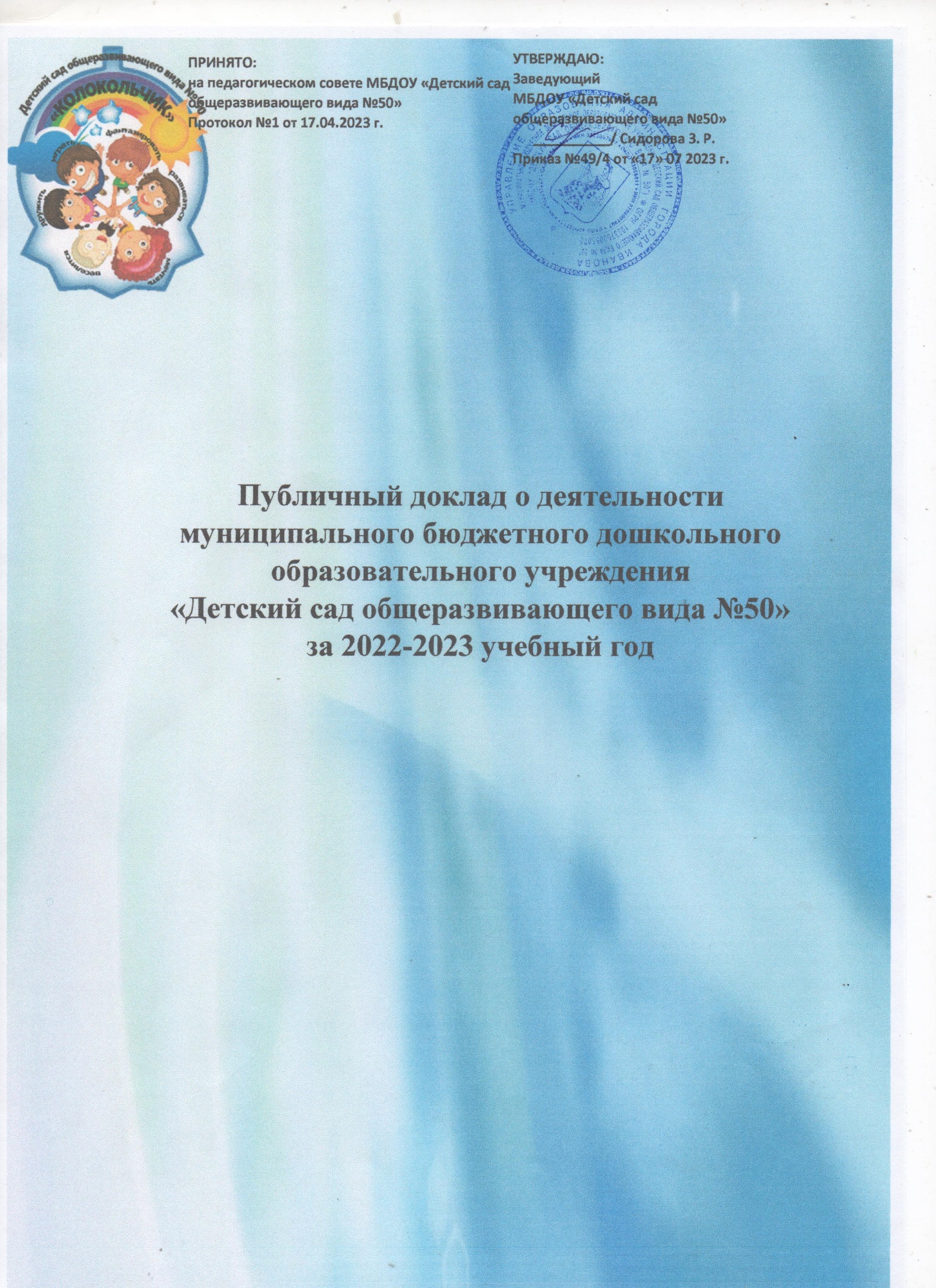 Введение        Публичный доклад муниципального бюджетного дошкольного образовательного учреждения «Детский сад общеразвивающего вида № 50» г. Иванова подготовлен в соответствии с письмом Министерства образования и науки РФ от 28.10.2010 № 13-312 «О подготовке публичных докладов» и отражает состояние дел в учреждении и результаты его деятельности за 2022-2023 учебный год.         Цель настоящего доклада – обеспечение информационной основы для организации диалога согласования интересов всех участников образовательного процесса, информирование общественности, прежде всего родителей (законных представителей) об образовательной деятельности, основных результатах функционирования учреждения, проблемах и направлениях его развития.      Публичный доклад подготовлен на основе контрольно-аналитической деятельности ДОУ за 2022-2023 учебный год.Основная частьОбщая характеристика муниципального бюджетного дошкольного образовательного учреждения «Детский сад общеразвивающего вида №50»Тип: дошкольная образовательная организацияВид: Полное наименование: Муниципальное бюджетное дошкольное образовательное учреждение  «Детский сад общеразвивающего вида № 50» Сокращенное наименование: МБДОУ  № 50Фактический (юридический) адрес: 153040,  Ивановская область, г. Иваново,  ул. Любимова, д.16   тел. 8 (4932) 56-95-72e-mail: dou50@ivedu.ru;     сайт: http://dou50.ivedu.ru/Статус: бюджетное учреждениеФ.И.О. руководителя: Волкова Ольга АлександровнаУчредитель: Управление образования администрации города ИвановаАдрес:        153000, г. Иваново, пл. Революции, д. 6Телефон:    +7 (4932) 30-86-52Адрес сайта:  www.ivedu.ru                  e-mail:             office@ivedu.ruУчредительные документы:Устав МБДОУ № 50 (ГРН№1033700055070 от 22.01.2003г.)Лицензия: на осуществление образовательной деятельности № 1261 от 09.12.2014г. Лицензией предусмотрена реализация основной общеобразовательной программы дошкольного образования, а также реализация дополнительных образовательных программ по  5 направлениям развития: познавательному, речевому, социально – коммуникативному, художественно – эстетическому, физическому развитию.    Здание МБДОУ «Детский сад общеразвивающего вида № 50» двухэтажное, построено по типовому проекту, с  централизованным водоснабжением и канализацией, 12 групп, 12 спален.Структура и органы управления МБДОУ «Детский сад общеразвивающего вида №50»    Управление Учреждением осуществляется в соответствии с законодательством Российской Федерации с учетом особенностей, установленных Федеральным законом от 29.12.2012 № 273-ФЗ «Об образовании в Российской Федерации»      Единство взглядов на совместно решаемые образовательные задачи и пути их осуществления, общность ценностных ориентиров, отсутствие принципиальных разногласий в общепедагогических подходах к решению основных задач управления и в оценке деятельности педагогов – все это обеспечивает правильную организацию образовательной деятельности в Учреждении.Компетенции Учредителя• выполнение функций Учредителя;• право созыва общих собраний, педагогических советов, участие в их работе;• формирование и утверждение муниципального задания (МЗ) для Учреждения в соответствии с видами деятельности, отнесенными настоящим Уставом к основной деятельности;• расторжение трудового договора с руководителем (заведующим) по инициативе Учредителя в соответствии с Трудовым кодексом Российской Федерации;• утверждение Устава Учреждения, изменений и дополнений к нему;• назначение руководителя (Заведующего) Учреждения;• осуществление контроля исполнения муниципального задания, изменение МЗ, досрочное прекращение действия МЗ;• иные функции в соответствии с законодательством РФ.Компетенции заведующего:Единоличным  исполнительным  органом  образовательной  организации является  заведующий,   который  осуществляет текущее руководство  деятельностью Учреждения (статья 26, п.З, Федерального закона № 273-ФЗ «Об образовании в Российской Федерации».•    руководство образовательной, научной, воспитательной работой и организационно-хозяйственной деятельностью Учреждения;•    распоряжается имуществом Учреждения в пределах прав и в порядке, определенных законодательством Российской Федерации;•    выдает доверенности;•    открывает лицевой счет в установленном порядке в соответствии с законодательством Российской Федерации;•    утверждает штатное расписание;•     осуществляет прием на работу работников, заключает с ними и расторгает трудовые договоры, распределяет должностные обязанности, создает условия и организует дополнительное профессиональное образование работников;•    издает приказы по Учреждению и другие локальные акты, обязательные к исполнению работниками Учреждения;•    утверждает правила внутреннего распорядка обучающихся, правила внутреннего трудового распорядка Учреждения;•     организует материально-техническое обеспечение образовательной деятельности, оборудование помещений в соответствии с государственными и местными нормами, и требованиями, в том числе в соответствии с федеральными государственными образовательными стандартами;•     представляет Учреждение во взаимоотношениях со всеми организациями, учреждениями, предприятиями независимо от форм собственности, действует от имени Учреждения без доверенности, в том числе в судах;•    налагает взыскания и поощряет работников Учреждения в соответствии с законодательством о труде;•    заключает от имени Учреждения договоры, в том числе договор между Учреждением и родителями (законными представителями) каждого ребенка;•    организует аттестацию работников Учреждения;•    утверждает образовательные программы Учреждения;•    создает условия для реализации образовательных программ;•     осуществляет прием обучающихся и комплектование групп в соответствии с их возрастом, состоянием здоровья, индивидуальными особенностями в порядке, установленном Уставом;•     осуществляет взаимосвязь с семьями обучающихся, общественными организациями, другими образовательными организациями   по вопросам дошкольного образования;•    организует проведение самообследования, обеспечивает функционирование внутренней системы оценки качества образования;•   представляет Учредителю и общественности ежегодно отчеты о поступлении и расходовании финансовых и материальных средств, а также отчета о результатах самообследования Учреждения;•    предоставляет педагогическим работникам длительный отпуск сроком до одного года не реже чем через каждые 10 лет непрерывной преподавательской работы по заявлению работника;•    обеспечивает создание и ведение официального сайта в сети «Интернет».      Заведующий муниципальным бюджетным дошкольным образовательным учреждением назначается в порядке, установленном муниципальными нормативно-правовыми актами.Компетенции общего собрания работников: • решает вопрос о необходимости заключения с администрацией коллективного договора, рассматривает и утверждает его проект;•    вместе с заведующим утверждает правила внутреннего трудового распорядка Учреждения;• рассматривает и решает вопросы деятельности Учреждения в рамках, установленных Уставом Учреждения, коллективным договором;• рассматривает и   принимает Устав, изменения и дополнения, вносимые в Устав Учреждения, выносит их на утверждение Учреждения   и согласование соответствующих комитетов администрации города Иванова;• избирает комиссию по урегулированию споров между участниками образовательных отношений;• осуществляет контроль соблюдения работниками правил, инструкций по охране труда (ОТ), за использованием средств, предназначенных для ОТ;• обсуждает и одобряет комплексные планы улучшения условий труда и санитарно-оздоровительных мероприятий, осуществляет контроль за ходом выполнения этих планов;• вносит предложения по улучшению работы Учреждения, а также по вопросам социально-культурного и бытового обслуживания.       На рассмотрение общего собрания работников Учреждения вопросы могут вноситься по инициативе работников, профсоюзной организации, администрации, либо по совместной инициативе профсоюзной организации и администрации. Собрание считается правомочным, если на нем присутствовали не менее двух третей от общего числа работников Учреждения. Решение общего собрания принимается открытым голосованием большинства работников Учреждения, присутствующих на собрании.Компетенции Управляющего совета: • изменение или дополнение правил внутреннего трудового распорядка Учреждения; • обсуждение и принятие локальных актов в пределах своей компетенции;• участие в решении вопросов распределения стимулирующих выплат работникам Учреждения.Члены Совета избираются открытым голосованием на общем собрании работников,В состав Совета входят заведующий Учреждением, родители (законные представители), работники Учреждения. По решению Учредителя в состав Управляющего совета может входить представитель Учредителя, назначаемый приказом начальника управления образования Администрации города Иванова.Заседание Совета правомочно, если на нем присутствовали не менее половины общего числа членов Совета.Решения Совета принимаются большинством голосов.Решения Совета носят рекомендательный характер.Компетенции педагогического совета: •  выбор программы воспитания и обучения детей;•  определение стратегии воспитательно-образовательного процесса;•  обсуждение авторских программ;•  рассмотрение и обсуждение методических направлений работы с детьми, а также все   вопросы содержания, методов и форм воспитательно-oбразовательного процесса;•  обсуждение и принятие локальных актов в пределах своей компетенции;•  организация работы по повышению квалификации педагогических работников, развитие их творческих инициатив.В педагогический совет Учреждения входят все педагогические работники Учреждения.Педагогический совет собирается в случае, если того требуют интересы Учреждения, но не реже 1 раза в квартал.На заседаниях педагогического совета могут присутствовать родители (с правом совещательного голоса). PS: Заседание педагогического совета является правомочным, если на нем присутствует не менее 2/3 его членовПРИМЕЧАНИЕ: Структура, порядок формирования, срок полномочий и компетенция органов управления образовательной организацией, порядок принятия ими решений и выступления от имени образовательной организации устанавливаются уставом образовательной организации в соответствии с законодательством Российской Федерации.Особенности образовательного процесса       Учреждение создано в целях реализации прав граждан на предоставление бесплатного и общедоступного дошкольного образования.      В МБДОУ «Детский сад общеразвивающего вида № 50» принимаются дети от 1 до 7 лет включительно. Прием в детский сад осуществляется на основании утвержденных комиссией департамента образования мэрии города Иванова, списков детей, которые направлены в учреждение.      Зачисление ребенка в группу осуществляется в соответствии с возрастом.  Отношения между родителями (законными представителями) воспитанников строятся на договорной основе.      Комплектование воспитанников в группах осуществляется по одновозрастному принципу. Количество детей в группах определено в зависимости от площади групповых и физико-психических особенностей детей. Продолжительность и сроки пребывания на каждом этапе обучения (в группе) определяются возрастом ребенка.  Новые правила приема в детский сад.      Внесли  правку,  согласно  изменений,  в порядок приема и перевода детей в ДОО  (приказ Министерства просвещения от 21.01.2019 № 30). Теперь в заявлении на прием родители вписывают язык обучения и что ознакомлены с уставом нового для них детского сада, основной образовательной программой, а не только локальными актами;   Детский сад размещает на сайте не весь текст приказа о зачислении, а только его реквизиты, наименование возрастной группы и число детей, которых в нее зачислили. Это обеспечивает соблюдение новых требований Федерального закона от 27.07.2006 № 152-ФЗ «О персональных данных». Состав воспитанниковВ МБДОУ № 50 функционирует 10 групп:1. Первая младшая группа – (2-3 года) -2 группы; 2. Младшая группа: (3-4 года) - 2 группа: 3. Средняя группа: (4-5 лет) – 2 группы; 4. Старшая группа (5- 6) лет – 2 группы; 5. Подготовительная группа (6-7 лет) 2 группы. С 2013 года в Учреждении функционируют логопедический пункт.Основная образовательная программа МБДОУ №50 определяет специфику организации образовательной деятельности, с учетом федерального государственного образовательного стандарта дошкольного образования.      Нормативный срок освоения программы: 5 лет     Форма обучения – очнаяЧисленность лиц, обучающихся по данной программе за счет средств бюджета – 220 человек.Образовательная деятельность обучающихся (воспитанников) ведется на русском языке с учетом традиций Ивановского края.Участники образовательного процесса: -воспитанники -педагогические работники - родители (законные представители) Образовательная деятельностьЦель: построение работы ДОУ в соответствии с ФГОС ДО, создание благоприятных условий для безопасного и комфортного пребывания ребёнка в ДОУ, формирование основ базовой культуры личности, всестороннее развитие психических и физических качеств в соответствии с возрастом и индивидуальными особенностями, подготовка ребёнка к жизни в современном обществе.Содержание образовательной деятельности     Содержание и организация образовательной деятельности определяется  образовательной программой муниципального дошкольного образовательного  учреждения  «Детский сад общеразвивающего вида №50», разработанной педагогическим коллективом МДОУ на  основе  Федерального  государственного  образовательного  стандарта дошкольного образования (Утвержден приказом Министерства образования и науки Российской Федерации от 17 октября 2013 г. N 1155);  СП 2.4.3648-20 «Санитарно-эпидемиологических требований к организациям воспитания и обучения, отдыха и оздоровления детей и молодежи» и с учетом примерной основной образовательной программы дошкольного образования .     Программа обеспечивает разностороннее развитие детей в возрасте от 2 месяцев до 7 лет включительно.     Основу организации образовательной деятельности во всех группах составляет комплексно-тематический принцип планирования с ведущей игровой деятельностью. Решение программных задач осуществляется в течение всего пребывания детей в детском саду в разных формах совместной деятельности взрослых и детей и в самостоятельной детской деятельности. При комплексно-тематическом планировании чаще используются такие виды деятельности, как встречи, праздники, развлечения, проекты, события, новизна и привлекательность.       Главным условием развития ребенка в образовательном процессе МБДОУ № 50 является включение каждого воспитанника в деятельность с учетом его возможностей, интересов, способностей, «зоны ближайшего развития» и уровнем потенциального развития, которого ребенок способен достигнуть во взаимодействии с взрослыми и в сотрудничестве со сверстниками в созданном образовательном пространстве.       Педагогический коллектив стремится организовать образовательный процесс так, чтобы он не только соответствовал запросам общества, но и обеспечивал сохранение самоценности, неповторимости дошкольного периода детства и подготовку детей к новой ступени образования.      Содержание программы обеспечивает развитие личности, мотивации и способностей детей в различных видах деятельности и охватывает следующие образовательные области: социально-коммуникативное развитие, познавательное развитие, речевое развитие, художественно-эстетическое развитие, физическое развитие.        Программа направлена на создание условий развития ребенка, открывающих возможности для его позитивной социализации, его личностного развития, развития инициативы и творческих способностей на основе сотрудничества с взрослыми и сверстниками и соответствующим возрасту видам деятельности; на создание развивающей образовательной среды, которая представляет собой систему условий социализации и индивидуализации детей.    Содержательные связи между различными разделами Программы позволяют педагогам интегрировать образовательное содержание при решении воспитательно-образовательных задач. Это дает возможность развивать в единстве познавательную, эмоциональную и практическую сферу личности каждого ребенка. При организации режима пребывания детей в ДОУ занятия (НОД), требующие повышенной познавательной активности и умственного напряжения детей, проводятся в первую половину дня и в дни наиболее высокой работоспособности. Продолжительность НОД соответствует санитарно-эпидемиологическим требованиям. В середине занятий проводятся физминутки. Перерывы между занятиями – 10 минут. В тёплое время года максимальное число занятий и других мероприятий проводится на участке во время прогулки. Образовательный процесс в Учреждении осуществляется с учётом национально-культурных, демографических, климатических особенностей района, в котором находится. В современном обществе предъявляются новые, более высокие требования к человеку, в том числе и к ребенку, к его знаниям и способностям. Образовательная деятельность в Учреждении включает время, отведенное на: образовательную деятельность, осуществляемую в процессе организации различных видов детской деятельности (игровой, коммуникативной, трудовой, познавательно-исследовательской, продуктивной, музыкально-художественной, чтения);  образовательную деятельность, осуществляемую в ходе режимных моментов;самостоятельную деятельность детей;взаимодействие с семьями детей по реализации основной общеобразовательной программы дошкольного образования. Социальный портрет родителей воспитанников МБДОУ «Детский сад №50    Социальный статус и образовательный уровень родителей воспитанников определяет возрастающий социальный заказ на качественные образовательные услуги.     Большое внимание в ДОУ уделяется изучению контингента родителей – жителей района. Анализ социального и образовательного статуса членов семей воспитанников ДОУ дал следующие результаты:Дошкольное учреждение посещают дети из 266 семей, среди которых:- полных семей -   198 семей -  90%;- неполных семей - 22 семья -10%;- многодетных – 30 семей – 14%;- имеющих одного ребёнка - 85 семей – 39%.- имеющие двоих детей - 105 семьи – 47%.По образовательному уровню: (всего родителей – 418 человек)                                                        - высшее – 271 человек - 59%;- среднее профессиональное – 109 человек - 31%;- среднее (полное) общее –38 человек - 10%.        Таким образом, мы видим, что в основной массе родители воспитанников — это люди социально благополучные, с высшим образованием, со сложившимися взглядами и жизненным опытом, что должно, на наш взгляд, способствовать плодотворному сотрудничеству педагогического коллектива детского сада и родителей.      В целом для основного контингента родителей характерны: высокие требования к образованию, большое желание дать ребенку хорошее образование.       Результаты анкетирования родителей по проблеме удовлетворенности деятельностью ДОУ свидетельствуют о следующем: 100 % родителей получают информацию о целях и задачах ДОУ в области обучения и воспитания ребенка, о режиме работы ДОУ, питании; 97 % родителей удовлетворены работой ДОУ по адаптации детей;96 % родителей признают авторитет воспитателя, прислушиваются к его мнению и реализуют его советы в воспитании ребенка (4 % родителей не знают, как ответить на этот вопрос);100 % родителей имеют возможность участвовать в занятиях, экскурсиях и других мероприятиях ДОУ, но лишь 64 % родителей пользуются этим (в группах 1,5, 7, 10, 8), 10% - нет, 26 % - от случая к случаю.      Таким образом, полученные результаты показали, что контингент родителей неоднороден, имеет различные цели и ценности. На основе полученных результатов выявили, что не хватает уровня активности родителей, их инициативности и самостоятельности. В связи с этим нужно построить работу с родителями так, чтобы они были заинтересованы в успехах своих детей и стремились всячески помочь ДОУ в создании необходимых для этого условий. Приоритетные направления деятельности ДОУ:охрана жизни детей   и укрепление физического и психического здоровья каждого воспитанника;обеспечение качества воспитания и образования через индивидуализацию и внедрение инновационных технологий (проекты, игровые поля, геокешинг, кейс-технологии, квесты, КПД и пр.);обновление развивающей предметно-пространственной среды, способствующей развитию активности ребёнка в различных видах деятельностиповышение уровня профессиональной компетентности педагогов в вопросах реализации ФГОС ДО;работа в содружестве «педагог – родители - дети» для полноценного развития детей и подготовке к новому этапу развития (школе);речевое и коррекционно-речевое развитие дошкольников как приоритетная задача ФГОС ДО. развитие конкурсного движения для всех участников образовательного процесса.Условия осуществления образовательного процесса Режим  работы:      Дошкольное учреждение работает по пятидневной рабочей неделе с  7.00 до 19.00 ч.,  выходные дни – суббота, воскресенье, нерабочие праздничные дни, установленные законодательством Российской Федерации. Группы функционируют в режиме полного дня (12-часового пребывания).  Организация питания      Правильное питание -  это основа длительной и плодотворной жизни, залог здоровья.  Поэтому в плане работы детского сада вопрос о правильном питании занимает одно из важнейших мест. В МБДОУ организовано питание в соответствии с утвержденным 10- дневным меню, на каждое блюдо имеется технологическая карта. Дети получают сбалансированное питание (в рационе детей соблюдается процентное соотношение основных продуктов, правильное распределение продуктов в течение дня). Контракты на поставку продуктов питания заключены с ООО ТО «Русь», ООО «Витязь», ООО «Гамма», ООО «Агрофирма», которые предоставили все необходимые сертификаты, подтверждающие качество продуктов для осуществления питания детей. Коллектив детского сада уделяет достаточно серьёзное внимание организации рационального питания детей. Ежедневно в рацион детей включаются фрукты, овощи, соки, кисломолочные продукты, витаминные напитки.     Весь цикл приготовления блюд происходит на пищеблоке. Пищеблок на 60% укомплектован кадрами. Помещение пищеблока размещается на первом этаже, имеет отдельный выход. Санитарное состояние пищеблока соответствует требованиям СП 2.4.3648-20. Забота о здоровье воспитанников      На протяжении нескольких лет коллектив детского сада решает проблемы сохранения здоровья детей. Физическое развитие детей является одним из приоритетных направлений деятельности, поэтому коллектив МБДОУ «Детский сад общеразвивающего вида № 50» разработал примерную программу «За здоровый образ жизни» на 2021-2024 год.Цель: Сохранение и укрепление физического и психического здоровья детей, путем комплексного внедрения в практику работы инновационных здоровьесберегающих технологий.Задачи: - способствовать сохранению и укреплению здоровья воспитанников, профилактике заболеваний, формированию потребности ЗОЖ; - создать необходимые условия, гарантирующие охрану и укрепление физического, психического и социального здоровья участников образовательной деятельности; - формировать устойчивую мотивацию и чувство ответственности в деле сохранения собственного здоровья у взрослых и воспитанников; - содействовать  конструктивному партнерству семьи, педагогов и воспитанников в укреплении их здоровья, в развитии творческого потенциала.Медицинское сопровождение образовательного процесса осуществляется медицинским персоналом ОБУЗ  № 3 (врач, 1 старшая медсестра) и  включает в себя: Соблюдение СП 2.4.3648-20 «Санитарно-эпидемиологических требований к организациям воспитания и обучения, отдыха и оздоровления детей и молодежи»  к организации и жизнедеятельности детей в ДОУ. Реализацию системы профилактической работы. Организацию сбалансированного питания. Реализацию системы физкультурно – оздоровительной работы. Пропаганду основ здорового образа жизни для всех участников образовательного процесса. В учреждении имеется 1 медицинский блок, состоящий из приемного и процедурного кабинетов, имеется современное медицинское оборудование для профилактики заболеваемости детей и оказания первой помощи.      Общее санитарно-гигиеническое состояние учреждения соответствует требованиям СанПиНа. На группах имеются тетради здоровья (в них отражаются антропометрические данные, заключения о состоянии здоровья, группа здоровья, физкультурная группа, рекомендации педиатра для  каждого ребёнка);В медицинском блоке ведётся контроль заболеваемости: число пропусков по болезни, число пропусков по болезни на одного ребёнка и т.д., Строятся графики заболеваемости по группам;Специалисты имеют списки детей с группами здоровья.Охрана здоровья обеспечивается организацией жизни детей, санитарным надзором за игрушками, одеждой, обувью; наличием медицинского блока (процедурной, приёмной, изолятора), музыкального и спортивного зала, спортивных уголков в группах, двигательных уголков на территории прогулочных участков;Контроль за соблюдением санитарно - гигиенического режима групп и пищеблока, личной гигиены детей и сотрудников;Ежегодное обследование детей и сотрудников на яйца глист, энтеробиоз.Условия для занятий физкультурой и спортом     В МБДОУ есть музыкально-спортивный зал для занятий с детьми, оснащённый основным спортивным и игровым оборудованием.      На улице -  спортивная площадка с необходимым оборудованием.Для различных видов физической активности воспитанников, в каждой группе оборудованы физкультурные уголки со спортивным инвентарем. Весь материал качественный и безопасный, находится в доступных для детей местах, что способствует повышению двигательной активности и позволяет организовать физкультурно-оздоровительную работу в соответствии с требованиями образовательной программы.    С целью снижения заболеваемости и укрепления здоровья воспитанников в МБДОУ проводятся профилактические мероприятия: закаливание;витаминизация;сбалансированное питание;профилактика гриппа, ОРВИ;профилактика офтальмологических заболеваний;профилактика плоскостопия;вакцинация.      В МБДОУ систематически проводится мониторинг состояния здоровья и физического развития воспитанников. Данные за отчетный год представлены в таблице. Однако при анализе посещаемости детьми детского сада выявилось большое количество пропусков не по болезни, а по другим причинам.Анализ здоровья детейДиаграмма распределения детей по группам здоровья 1 группа   - зеленый,  2 группа – желтый,  3 группа – красный, 4 группа – голубойУровень сопротивляемости организма неблагоприятным воздействиям внешней среды.       * - средняя продолжительность одного заболевания уменьшалась.       Координация деятельности педагогического коллектива и медицинского персонала позволила вести эффективную работу по:выявлению детей группы риска;разработке мероприятий по профилактике и снижению заболеваемости;учету гигиенических требований к максимальной нагрузке воспитанников.        Укрепление физического и психического здоровья воспитанников, формирование у них основ двигательной и гигиенической культуры является базой для реализации образовательной программы. Для решения задач физического воспитания дошкольников в ДОУ созданы необходимые условия:музыкально-физкультурный зал с комплектами спортивного оборудования;центры двигательной активности в каждой группе, оснащенные необходимым спортивным инвентарем;спортивная площадка с зонами для подвижных игр. Адаптация детей     Особое внимание коллектив детского сада уделяет адаптации вновь поступивших детей. Для них устанавливаются щадящий режим.   Также для адаптации детей создаются следующие условия: общее родительские собрания;индивидуальные консультации для родителейосуществляется индивидуальный подход к каждому ребёнку формируется гибкий режим дня и развивающая предметно – пространственная среда в группе ведётся постоянный контроль физического и психического состояния детей.        Положительная динамика укрепления здоровья и физического развития воспитанников существует, но она недостаточна, для того чтобы говорить об эффективной системе здоровьесбережения в ДОУ, позволяющей спрогнозировать и предупредить детскую заболеваемость. Поэтому необходимо продолжать вести физкультурно-оздоровительную работу учреждения в системе, использовать здоровье сберегающие технологии в НОД, различных видах деятельности детей и режимных моментах, более тесно взаимодействовать с социумом в вопросах поддержания и укрепления здоровья всех участников образовательного процесса.  Обеспечение безопасности жизни и деятельности детей       Безопасность образовательного процесса обеспечивается благодаря:  безопасной среде (закреплённые шкафы, стеллажи; отсутствие ядовитых и колючих растений; безопасное расположение растений в групповых комнатах; оборудование помещений с соблюдением мер противопожарной безопасности); подобранной по росту детей мебели и ее маркировке;маркировке постельного белья и полотенец;правильному хранению опасных для детей материалов, медикаментов (ножницы, иголки, лекарства, моющие средства и др. находятся в недоступных для детей местах, соответствующим требованиям);  правильному освещению;работе по профилактике.     В дошкольном учреждении проводится следующая работа по обеспечению безопасности: - оформлена наглядная информация (на стендах, в папках передвижках, сайте ДОУ) по:  безопасности жизнедеятельности (в быту, на природе, на водных объектах, в транспорте, в общении с посторонними людьми и сверстниками, при использовании опасных предметов и т.п); пожарной безопасности;ГО ЧС; дорожной безопасности;разработаны конспекты мероприятий и консультаций для работы с детьми и родителями в данном направлении. имеется демонстрационный материал, развивающие игры.- проводятся: занятия с детьми;открытые занятия, презентации, консультации для родителей и др. мероприятия;инструктажи, презентации, обучение, тренировки и другие мероприятия с сотрудниками.  Воспитатели проявляют уважение к личности каждого ребёнка, создают условия для наиболее полной реализации его способностей, формируют у детей положительное отношение к сверстникам.      Детский сад оборудован специальными системами безопасности: кнопкой «Тревожной сигнализации», специальной автоматической пожарной сигнализацией.     В дошкольном учреждении установлены домофоны.    Дополнительно контроль за безопасностью образовательного процесса осуществляет дежурный администратор. В ночное время – ночные сторожа.     В ДОУ ограничен доступ посторонних лиц, осуществляется контроль за въездом транспорта на территорию.      В ДОУ помимо локальных актов (положений, программ, планов, см. на сайте ДОУ в разделе «Безопасность») по безопасности (антитеррористической, дорожной, пожарной, экологической, информационной и т.п.) приняты и утверждены паспорта: антитеррористической безопасностидорожной безопасностипаспорт комплексной безопасности. Развивающая предметно-пространственная средаОбразовательное пространство состоит из следующих компонентов:образовательный процесс; предметно-развивающая среда;взаимодействие участников педагогического процесса.Одним из важнейших условий воспитательно-образовательного процесса в детском саду является правильная организация развивающей предметно-пространственной среды. Развивающая среда рассматривается педагогами ДОУ как комплекс психолого-педагогических условий развития интеллектуальных, специальных, творческих способностей детей в организованном пространстве.Цель создания развивающей среды в МБДОУ «Детский сад № 50» - обеспечить систему условий, необходимых для развития разнообразных видов детской деятельности, коррекции отклонений в развитии детей и совершенствованию структуры детской личности.Развивающая предметно-пространственная среда в ДОУ содержательно-насыщенная, трансформируемая, полифункциональная, вариативная, доступная и безопасная.Организация образовательной среды и работы подразумевает что: дети сами каждый день по своему собственному осознанному выбору используют материалы, игрушки, пособия;дети могут заниматься разными видами деятельности одновременно;дети могут заниматься разными видами деятельности каждый деньдети могут играть столько, сколько они хотят (в рамках режима); непосредственно образовательная деятельность не заменяет и не подменяет игру; все взрослые в детском саду оказывают помощь и поддержку детям;информация о продвижении, достижениях, перспективах ребенка максимально доступна, открыта родителям.  Учебно-материальная база, благоустройство и оснащенность ДОУ    Состояние материально-технической базы в МБДОУ «Детский сад общеразвивающий вида №50» соответствует санитарным нормам и правилам и проектируется на основе:реализуемой в детском саду общеобразовательной программы; требований нормативных документов; материальных и архитектурно-пространственных условий; предпочтений, субкультуры и уровня развития детей;общих принципов построения предметно-развивающей среды (гибкого зонирования, динамичности-статичности, сочетания привычных и неординарных элементов, индивидуальной комфортности и эмоционального благополучия каждого ребенка и взрослого, учета гендерных и возрастных различий детей, уважение к потребностям и нуждам каждого ребенка).     В детском саду имеются 10 групповых комнат, 10 спальных, а также функциональные помещения, которыми могут пользоваться дети:физкультурно-музыкальный зал;1 кабинет для логопедических занятий; методический кабинет,    Педагогическим коллективом ведется работа по созданию оптимально комфортных условий для пребывания детей в ДОУ. Все кабинеты и залы оснащены современным оборудованием. Оформление помещений соответствует эстетическим требованиям.  Холлы и коридоры детского сада используются для информационных и выставочных центров.     Прогулочный участок каждой группы оборудован закрытой верандой, на нем есть игровые безопасные и красочные постройки.     На территории дошкольного учреждения имеется спортивная площадка с необходимым оборудованием.Информационное обеспечение образовательного процессаФункционирование информационной образовательной среды в дошкольном образовательном учреждении для организации процесса управления, методической и педагогической деятельности обеспечивается техническими и аппаратными средствами.Технические аппаратные средства: 5 персональных компьютеров +3 ноутбука, из них:- 3 персональных компьютера для управленческой деятельности;- 2 персональных компьютера    и 3 ноутбуков для методической и педагогической деятельности;мультимедийная система (ноутбук, проектор, экран);интерактивная доска SMARTBoard$1 принтер цветной;6 принтеров черно-белых;1 копировальных аппарата;1 факсСетевые и коммуникативные устройства:на 4 компьютерах имеется выход в интерне;на 4 компьютерах возможно использование электронной почты;4 компьютера имеют связь с сервером;4 компьютера имеют доступ к локальной сетиПрограммные средства:на 1 компьютерах установлена операционная система «Windows 10»на 1 компьютерах установлена операционная система «Windows 10»на 1 компьютерах установлена операционная система «Windows 10»     Имеющееся в ДОУ информационное обеспечение образовательного процесса позволяет в электронной форме:Управлять образовательным процессом: оформлять документы (приказы, отчеты и т.д.)  используются офисные программы (Microsoft Word, Excel, Power Point), осуществлять электронный документооборот, сопровождать переписки с внешними организациями, физическими лицами, хранить в базе данных различную информацию;Создавать и редактировать электронные таблицы, тексты и презентации;Проводить мониторинг и фиксировать ход образовательного процесса и результаты освоения образовательной программы дошкольного образования;Осуществлять взаимодействие между участниками образовательного процесса, в том числе интерактивное;Осуществлять взаимодействие образовательного учреждения с органами, осуществляющими управление в сфере образования, с другими образовательными учреждениями и организациями.Задачи на будущее:Продолжить оснащение современными техническими средствами обучения группы ДОУ. Кадровый составКоличественный и качественный состав:Штатное расписание – 30 человек.   Из них:Административный персонал  3 человека- заведующий – 1- заместитель заведующего по АХР – 1- старший воспитатель - 1Педагогический персонал –13 человек.    Из них:- воспитатель – 11- музыкальный руководитель – 1- учитель-логопед – 1Обслуживающий вспомогательный персонал –  14 человекИз них: - младший воспитатель –8    - другие – 6Качественный состав педагогического коллектива:Характеристика квалификационных критериев педагогов (таблица 1)высшая категория -5 человек (41%)первая категория – 7 человек (52%)без категории – 3 (7%)Характеристика уровней образования   (таблица 2)Высшее – 7 человек (45%)Среднее профессиональное – 6 человек  (55%)Возрастная характеристика педагогического состава (таблица 3)30- 45 лет – 3 человека  (23%)45-55 лет – 3 человека (23 %)55 и более лет – 7 человек   (54 %)        Система повышения квалификации педагогических кадровВажным направлением работы с педагогическими кадрами является организация повышения их квалификации. Каждый педагог детского сада имеет возможность специализироваться в любой области, увеличивать свой потенциал, систематически повышать свой профессиональный уровень, используя разные формы повышения квалификации. Процесс повышения квалификации педагогов является непрерывным. Совершенствование уровня профессионально-педагогической квалификации педагогов осуществляется через посещение курсов повышения квалификации, организуемых АУ ИРО Ивановской области (в этом году - 10 чел.); городским методическим центром; конференции, семинары, а также через различные формы методической деятельности МДОУ.Структура и количество групп На 1 августа 2023  г. в МДОУ функционирует 10 групп, с общей численностью воспитанников - 220:Укомплектованность групп детьми за последние 2 годаРезультаты деятельности учрежденияОценка образовательной деятельности ДОУ (содержание и качество подготовки воспитанников, организация учебного процесса) В 2022 – 2023 учебном году содержание образовательной деятельности в ДОУ определялось образовательной программой детского сада, разработанной в соответствии с ФГОС ДО с учетом инновационной программы дошкольного образования «От рождения до школы» под редакцией Н.Е. Вераксы, Т.С. Комаровой, Э. М. Дорофеевой. Главная цель Программы – воспитание гармонично развитой и социально ответственной личности на основе духовно – нравственных ценностей народов Российской Федерации, исторических и национально - культурных традиций, накопление ребенком культурного опыта деятельности и общения в процессе активного взаимодействия с окружающим миром, другими детьми и взрослыми, решения задач и проблем (в соответствии с возрастом) как основы для формирования в его сознании целостной картины мира, готовности к непрерывному образованию, саморазвитию и успешной самореализации на всех этапах жизни. Особое внимание в Программе уделяется развитию личности ребенка, сохранению и укреплению здоровья детей, а также воспитанию у дошкольников таких качеств, как патриотизм, активная жизненная позиция, творческий подход в решении различных жизненных ситуаций, уважение к традиционным ценностям. Воспитательная работа с 31.05.2022 МБДОУ осуществляется через реализацию Рабочей программы воспитания. Рабочая программа воспитания муниципального дошкольного образовательного учреждения «Детский сад общеразвивающего вида №50» определяет содержание и организацию воспитательной работы и является обязательной частью основной образовательной программы дошкольного образования МБДОУ «Детский сад №50» В центре Рабочей Программы воспитания находится личностное развитие воспитанников МБДОУ. «Детский сад №50» и их приобщение к российским традиционным духовным ценностям, правилам и нормам поведения в российском обществе. Рабочая программа призвана обеспечить взаимодействие воспитания в дошкольном образовательном учреждении и воспитания в семьях детей от 2 лет до 8 лет. Программа учитывает условия, существующие в дошкольном учреждении, индивидуальные особенности, интересы, потребности воспитанников и их родителей. Задачи воспитания реализуются в течение всего времени нахождения ребенка в детском саду: в процессе НОД, режимных моментов, совместной деятельности с детьми и индивидуальной работы. Ведущей в воспитательном процессе является игровая деятельность. К Программе прилагается календарный план воспитательной работы. В соответствии с Федеральным законом «Об образовании в РФ» воспитание - деятельность, направленная на развитие личности, создание условий для самоопределения и социализации обучающихся на основе социокультурных, духовно-нравственных ценностей и принятых в российском обществе правил и норм поведения в интересах человека, семьи, общества и государства, формирование у обучающихся чувства патриотизма, гражданственности, уважения к памяти защитников Отечества и подвигам Героев Отечества, закону и правопорядку, человеку труда и старшему поколению, взаимного уважения, бережного отношения к культурному наследию и традициям многонационального народа Российской Федерации, природе и окружающей среде (ст. 2, п. 2, в редакции Федерального закона «Об образовании в РФ» от 31.07.2020 N 304-ФЗ). В воспитании детей дошкольного возраста таким целевым приоритетом является создание благоприятных условий для усвоения детьми социально значимых знаний основных норм и традиций того общества, в котором они живут. К наиболее важным из них относятся следующие: - быть вежливым, послушным, доброжелательным, отзывчивым; - уважать старших и заботиться о младших; - стремиться устанавливать хорошие отношения с другими людьми; - быть трудолюбивым, доводить начатое дело до конца; - любить своих родителей, свой родной край и свое Отчество; - беречь и охранять окружающую природу; - соблюдать правила личной гигиены, режим дня, вести здоровый образ жизни. На основе знаний у ребенка складываются элементарные моральные суждения и оценки (что такое «хорошо» и что такое «плохо»), а общепринятые нормы и правила поведения начинают выступать для него как регулятор взаимоотношений между людьми и как нравственная норма своего поведения. Педагоги детского сада ежегодно при организации образовательного процесса учитывают уровень здоровья детей и строят образовательную деятельность с учетом здоровья и индивидуальных особенностей детей. В физическом развитии дошкольников основными задачами для ДОУ являются охрана и укрепление физического, психического здоровья детей, в том числе их эмоционального благополучия. Оздоровительный процесс включает в себя: - профилактические оздоровительные мероприятия; - общеукрепляющую терапию (полоскание горла, применение финтоцидов); - организацию рационального питания (4 - х разовый режим питания); - санитарно-гигиенические и противоэпидемиологические мероприятия; - двигательная активность; - комплекс закаливающих мероприятий; - использование здоровьесберегающих технологий и методик (дыхательные гимнастики, - индивидуальные физические упражнения; - режим проветривания и кварцевания. Благодаря созданию медико-педагогических условий и системе оздоровительных мероприятий показатели физического здоровья детей улучшились. Детей с первой группой здоровья – 52 человек (24%), со второй группой здоровья – 168 (76%). Одним из основных направлений физкультурно-оздоровительной работы является создание оптимальных условий для двигательной активности детей, формирование у них необходимых двигательных умений и навыков, а также воспитание положительного отношения к здоровому образу жизни. В групповых помещениях созданы физкультурно-оздоровительные уголки. Функционирует спортивная площадка для организации двигательной активности на прогулке. Результаты мониторинга физического развития детей выявили положительную динамику физического развития. В течение года проводилась систематическая работа, направленная на сохранение и укрепление физического, психического и эмоционального здоровья детей, по профилактике нарушений осанки и плоскостопия у детей. Показатель заболеваемости складывается из длительного отсутствия одних и тех же детей, обусловлен возрастными особенностями детей младшего дошкольного возраста, первый год посещающих детский сад, увеличением числа детей с хроническими заболеваниями. МОНИТОРИНГ ОБРАЗОВАТЕЛЬНОГО ПРОЦЕССА Основная общеобразовательная программа дошкольного учреждения определяет содержание и организацию образовательного процесса для детей дошкольного возраста и направлена на формирование общей культуры, развитие физических, интеллектуальных и личностных качеств, обеспечивающих социальную успешность, сохранение и укрепление здоровья детей дошкольного возраста. Организация воспитательно образовательного процесса осуществляется на основании режима дня, сетки занятий, которые не превышают норм предельно допустимых нагрузок, соответствуют требованиям СанПиНа и организуются педагогами детского сада на основании перспективного и календарно тематического планирования. Результаты освоения детьми ООП ДОУ: Вывод: Образовательный процесс в ДОУ организован в соответствии с требованиями, предъявляемыми ФГОС ДОО и направлен на сохранение и укрепление здоровья воспитанников, предоставление равных возможностей для полноценного развития каждого ребенка. Хорошие результаты достигнуты благодаря использованию в работе методов, способствующих развитию самостоятельности, познавательных интересов детей, созданию проблемно поисковых ситуаций, использованию эффективных здоровьесберегающих технологий и обогащению развивающей предметно - пространственной среды. Выполнение детьми программы осуществляется на хорошем уровне и в полном объеме. Индивидуальное сопровождение воспитанников в ДОУ планируется с учетом индивидуальных особенностей развития, состояния здоровья, способностей и интересов воспитанниковСистема внутренней оценки качества образования в ДОУМониторинг качества образовательной деятельности направлен на анализ образовательной деятельности в пяти образовательных областях, осуществляемой: в режимных моментахв процессе самостоятельной деятельностив специально организованной образовательной деятельности (в том числе совместной со взрослым непрерывной образовательной деятельности), а также анализ особенностей взаимодействия педагогического коллектива с семьями воспитанников.Формы проведения мониторинга: Контрольная деятельность (на основе плана контроля мониторинга освоения детьми ОП, составленного в начале учебного года) Психолого-педагогическая диагностика Критериальные листы педагоговНаблюдение, сбор и анализ информации Мониторинг качества условий организации образовательной деятельности ДОУ направлен на анализ: психолого-педагогических условий реализации Программыкадровых условий материально-технических условийразвивающей предметно-пространственной средыФормы проведения мониторинга: анкетирование родителей (законных представителей)контрольная деятельность (в соответствии с планом оперативного контроля)психолого-педагогическая диагностикакритериальные листы педагогов наблюдение, сбор и анализ информацииМониторинг качества результатов деятельности ДОУ Требования ФГОС ДО к результатам освоения Программы представлены в виде целевых ориентиров дошкольного образования, которые не подлежат непосредственной оценке. Поэтому мониторинг результативности деятельности ДОУ прежде всего связан со степенью решения целевых задач направлен на изучение:состояния здоровья и физического развития ребенка, его адаптивных возможностей степени освоения ребенком образовательной программы, его образовательных достижений с целью индивидуализации образования, развития способностей и склонностей, интересов воспитанников степени готовности ребенка к школьному обучению удовлетворенности различных групп потребителей (родителей, учителей, воспитателей) деятельностью детского садаФормы проведения мониторинга: контрольная деятельность (в соответствии с планом оперативного контроля)психолого-педагогическая диагностика критериальные листы педагогов участие воспитанников в мероприятиях (конкурсах) различного уровня наблюдение, сбор и анализ информациианкетирование родителей (законных представителей), педагогов, учителей школ.Результаты оценки качества образования в ДОУДостижения: Учреждение:Участник городского конкурса «Чудеса из снега».Участники эко-челленджа  Педагоги:Всероссийский конкурс «Воспитатель России» Диплом участника  (4 педагога).Областной конкурс –фестиваль воспитательных программ «Воспитатель гражданин» Сертификат участника (4 педагога).Воспитанники: Лауреаты муниципального конкурса детского творчества Подарок Деду Морозу (5 человек).Участники муниципального конкурса детского творчества Подарок Деду Морозу (двадцать пять человек).Призеры Всероссийской Олимпиады «Эколята-молодые защитники природы» (3 человека).Дипломант XXI областного фестиваля детского творчества «Рождественский подарок» - 1 человекУчастники XXI областного фестиваля детского творчества «Рождественский подарок» (1 человек)Участники муниципального этапа XIX областного фестиваля детского творчества «Светлый праздник» (1 человек).Участник Городской олимпиады «Смешарики 5+»  (один человек).Оценки и отзывы потребителей образовательных услуг    Для объективной оценки со стороны потребителей качества образовательных услуг в МБДОУ ежегодно проводится анкетирование родителей. Согласно результатам анкетирования, проведенного по итогам 2022-2023 учебного года: - 98% родителей удовлетворяет качество ухода, уровень и содержание образовательной работы с детьми в дошкольном учреждении; - 94,6% родителей удовлетворены доступностью информации об образовательных услугах ДОУ (стенды, сайт, и другие открытые источники информации); - 75% родителей удовлетворены уровнем материально-технической базы дошкольной организации.  Результаты проведенного анкетирования свидетельствуют о том, что родительская общественность выражает удовлетворенность качеством предоставляемых образовательных услугСоциальная активность и внешние связи учреждения      Удачное расположение ДОУ в инфраструктуре позволяет тесно сотрудничать с различными учреждениями, расположенными в ближайшем окружении.      На протяжении нескольких лет детский сад использует разнообразные формы социального партнерства с различными организациями. Взаимодействие с социальными структурами     На основании совместной работы обогащается образовательный процесс по всем линиям развития детей. Согласно Закону РФ «Об образовании» приоритет воспитания ребенка отдан семье. Социальные институты, такие как ДОУ и школы призваны помочь семье, поддержать, направить и дополнить семейную воспитательную деятельность. Система взаимодействия с родителями воспитанников     Взаимодействие с семьями воспитанников реализуется через разнообразные формы, что соответствует задачам, поставленным на учебный год.     Прослеживалось активное участие родителей в совместной творческой деятельности: проведение общих родительских собраний;педагогические беседы с родителями (индивидуальные и групповые); дни открытых дверей; экскурсии по детскому саду (для вновь поступающих детей и родителей); совместные занятия, праздники, досуги, фольклорные вечера, спортивные соревнования, дни здоровья, экскурсии, тренинговые упражнения и.т.п.;консультации по вопросам адаптации ребёнка к детскому саду, развития речи и речевой коммуникации, по развитию у детей любознательности, воображения, креативности и др.; оформление материала для родителей по вопросам психологической помощи.      Творческие конкурсы и выставки в МБДОУ стали традиционными. Педагоги в течение года организует выставки совместного творчества детей и родителей. Родители с удовольствием участвуют в таких формах работы, которые вызывают огромный интерес и желание заниматься со своими детьми изобразительным искусством, мастерить поделки («Литературное творчество», «Символ года 2023», «Мой подарок Деду Морозу» и др.).Финансово-экономическая деятельность    Как и все  муниципальные образовательные учреждения, наш детский сад получает бюджетное нормативное финансирование, которое распределяется следующим образом:- заработная плата сотрудников;- расходы на содержание детей в ДОУ;  - услуги связи и транспорта;  - расходы на коммунальные платежи и содержание здания.      Однако, размеры бюджетного финансирования недостаточны для развития детского сада и повышения качества образовательного процесса. Поэтому детский сад привлекает внебюджетные средства. В детский сад поступают средства, полученные за счет внебюджетных источников на содержание учреждения.Выводы:Анализируя работу дошкольного учреждения, можно отметить, что воспитательно-образовательный процесс осуществляется согласно целям и задачам, которые находятся во взаимосвязи с программой развития детского сада.Педагоги успешно внедряют в образовательный процесс современные инновационные технологии, такие как:метод проектов,информационно – коммуникативные,кейс- технологииздоровьесберегающие;игровые и другиеВ дошкольном учреждении созданы все условия для укрепления здоровья и снижения заболеваемости. Проводится работа по пропаганде здорового образа жизни, как среди детей, так и их родителей.В ДОУ созданы условия для позитивных, доброжелательных отношений между детьми, в том числе принадлежащим к разным национально-культурным и социальным слоям.Коллектив педагогов строит свою работу в тесном взаимодействии с родителями, что положительно сказывается на воспитательно-образовательном процессе. Проведенное анкетирование показало, что качество дошкольного образования в учреждении – это результат деятельности всего педагогического коллектива совместно с родительской общественностью; Оценка внутреннего потенциала выявила следующие слабые стороны деятельности коллектива:недостаточное предоставление опыта работы всего коллектива в целом на районном и городском уровнях. Основными направлениями деятельности станут:Обеспечение доступности дошкольного образования и сохранение конкурентоспособности детского сада;Выполнение Образовательной программы;Реализация основных направлений - совершенствование оздоровительной деятельности с привлечением социальных партнеров, родительской общественности.Проявление активности и представления опыта работы детского сада через участие в конкурсах, семинарах различного уровня, размещение информации о деятельности детского сада через публикации и на сайте;Своевременное реагирование на нормативные изменения государственной образовательной политики.Внедрение в педагогический процесс ДОУ новых современных технологийИзучение практики организации новых форм дошкольного образования. Перспективы развития:Эффективная реализация основной общеобразовательной программы.Совершенствование комплекса оздоровительно-образовательных мероприятий, направленных на сохранение и укрепление здоровья детей.Формирование системы непрерывного обновления работающими сотрудниками своих профессиональных знаний и приобретения ими новых профессиональных навыков.Внедрение новых методов обучения и воспитания, образовательных технологий, обеспечивающих освоение обучающимися базовых навыков и умений, повышение их мотивации к обучению и вовлеченности в образовательный процесс.Оказание квалифицированной коррекционно-образовательной помощи детям с отклонениями в речевом развитии. Заместитель заведующего по административно-хозяйственной работе:Низаева Наталия ВасильевнаТел/факс: (4932) 56-95-72Электронная  почта: dou50@ivedu.ruМБДОУ «ДЕТСКИЙ САД общеразвивающего ВИДА №50»Заведующий:Волкова Ольга АлександровнаМестонахождение: 153051,г. Иваново, ул.Любимова, д.16Телефон: (4932) 56-95-72Сайт: www.dou50.ivedu.ruЭлектронная  почта: dou50@ivedu.ruСтарший воспитатель:Бугрова Мария НиколаевнаТел/факс:(4932) 56-95-72Электронная  почта: dou50@ivedu.ruЗаведующийскладом продуктовМладшиевоспитателиШеф-поварПоварПодсобный рабочий по кухнеМашинист по стирке бельяРабочий по обслуживанию зданияСторожУборщик служебных помещенийДворникКОЛЛЕГИАЛЬНЫЕ ОРГАНЫ УПРАВЛЕНИЯОбщее собрание работниковПедагогический советУправляющий советВоспитателиУчитель – логопедМузыкальный руководительГодыГруппа здоровьяГруппа здоровьяГруппа здоровьяГруппа здоровьяГруппа здоровьяГруппа здоровьяГодыКоличествоВновь поступившиеIIIIIIIV2020-202128960551924202021-202227052581674412022-20232695452171451Виды заболеваемости2019-20202020-20212021-20222022-2023Острая заболеваемость  (количество случаев)489191232339В том числе инфекционная заболеваемость:ветряная оспа553138скарлатина1--бронхит19112ОРВи392183228186пневмония2--прочие заболевания29127Пропуски по болезни одним ребенком (д/дни)12.511.912.412.1Количество случаев заболеваний на одного ребенка1.70.70.81,26Средняя продолжительность одного заболевания7.4 дня12.0 дней*14.1* дней9,6* днейПОВЫШЕНИЕ КВАЛИФИКАЦИИ ПЕДАГОГОВясли (от 1,6 до 2 лет) – 1 группа15 детей1 младшая группа (1-11) -  2  группы 43 человекасредняя группа (6) – 1 группа24 человека2 младшая группа – 2 группы34 человекастаршая группа (4-10) -2 групп43 человекподготовительная группа (7-12) - 2 группа46 человекаГодЯслиСадДетский сад202240158198202358147205Образовательные направленияФизическое развитиеСоциально-коммуникативное развитиеРечевое развитиеПознавательное развитиеХудожественно-эстетическое развитиеВыполнение программы в %95%98 %95%98 %98 %Внутренний мониторинг качества образовательной деятельности ДОУДанные внешней оценки качества образовательной деятельности1. Мониторинг качества образовательной деятельности в ДОУ. 2. Мониторинг качества условий организации образовательной деятельности ДОУ. 3. Мониторинг качества результатов образовательной деятельности ДОУ.4. Процедура самообследования.5. Отчет о результатах самообследования. 6. Публичный доклад, 6. Официальный сайт ДОУ7. Страница В контакте1. Результаты плановых внеплановых проверок контролирующих органов. 2. Результаты внешней оценки уровня профессиональной компетентности и инновационного потенциала, продуктов и результатов педагогической деятельности работников ДОУ. 3. Выявление потребностей, удовлетворенности родителей (законных представителей) воспитанниковВнутренний мониторинг качества образовательной деятельности ДОУВнутренний мониторинг качества образовательной деятельности ДОУНаправление мониторингаРезультаты за 2022 – 2023 учебный годМониторинг качества образовательной деятельности в ДОУМониторинг качества образовательной деятельности показал хорошую работу педагогического коллектива по всем показателям реализации ФГОС ДО в Учреждении.Мониторинг качества условий организации образовательной деятельности ДОУУсловия организации образовательной деятельности соответствуют требованиям современного законодательства в сфере образования.Мониторинг качества результатов образовательной деятельности ДОУСостояние здоровья и физического развития воспитанников удовлетворительные.Абсолютное большинство детей успешно освоили образовательную программу дошкольного образования в своей возрастной группе. Воспитанники подготовительных групп показали высокие показатели готовности к школьному обучению. В течение года воспитанники ДОУ успешно участвовали в конкурсах и мероприятиях различного уровня. Анкетирование родителей (законных представителей)  показало высокую степень удовлетворенност качеством предоставляемых услуг в ДОУ.Данные внешней оценки качества образовательной деятельностиДанные внешней оценки качества образовательной деятельностиРезультаты плановых (внеплановых) проверок контролирующих органовПо результатам плановых проверок контролирующих органов нарушений не выявлено. Результаты внешней оценки уровня профессиональной компетентности и инновационного потенциала, продуктов и результатов педагогической деятельности работников ДОУОпыт педагогов ДОУ высоко оценен родителями (законными представителями)Выявление потребностей, удовлетворенности родителей (законных представителей) воспитанниковАнкетирование родителей (законных представителей) показало высокую степень удовлетворенности качеством предоставляемых услуг в ДОУ.УчрежденияЦели, задачи взаимодействияФормы работыМДОУ № 173,180, 182- обмен опытомоптимизация воспитательно-образовательного процесса- обогащение новыми педагогическими технологиями- взаимопосещение- дни открытых дверей- совместные конкурсы- спортивные праздники совместно с родителямиШкола-гимназия №3решение задач преемственности ДОУ и СОШ- взаимопосещение- совместные педсоветы- экскурсии- совместное проведение праздниковДетскаяполиклиника №10обеспечение медицинского контроля над здоровьем воспитанников- плановое обследование детей специалистамиГородская библиотека оптимизация воспитательно-образовательного процесса- посещение тематических выставок (он-лайн формат)- участие в тематических выставках -  экскурсии в библиотеку (он-лайн формат)- консультации, работа с литературой разного направления, использование библиотечных фондов.Студенческий отряд «СОВА» Ивановской пожарно-спасательной академии ГПС МЧС Россииформирование у детей необходимых знаний и умений по правилам пожарной безопасности- интерактивные уроки- тренировка по эвакуации-  тематические выставкиОтдельный отряд ГИБДД г. Ивановаформирование у детей навыков безопасности во время дорожного движения- интерактивные уроки- тематические занятия- отработка навыков безопасного поведения 